                    30 марта 2017 г.  В малом зале администрации состоялось очередное заседание Территориальной избирательной комиссии Богучарского района, на котором были рассмотрены два вопроса: Об итогах проведения Дня молодого избирателя. –Заикин Сергей Иванович рассказал о результатах проведения месячника, посвященного Дню молодого избирателя. Всего в месячнике приняли участие 2840 человек в различных мероприятиях по повышению правовой культуры. О проведении районного конкурса «10 вопросов об Уставе  Богучарского муниципального района», приуроченного к Дню местного самоуправления. – Секретарь комиссии Кононыхина Ольга Анатольевна ознакомила с вопросами об Уставе Богучарского муниципального района, которые предложены молодым и будущим избирателям для ознакомления и для участия в конкурсе, посвященном Дню местного самоуправления. 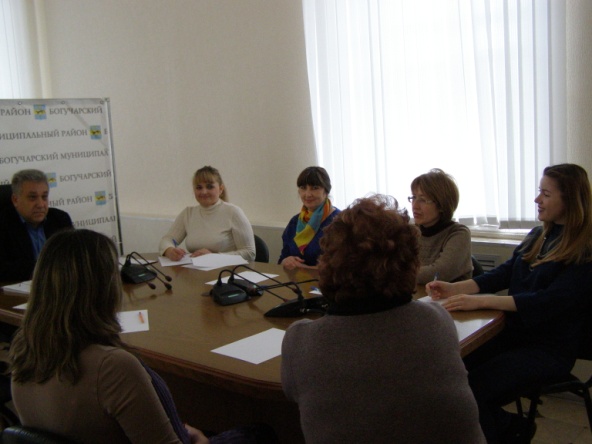 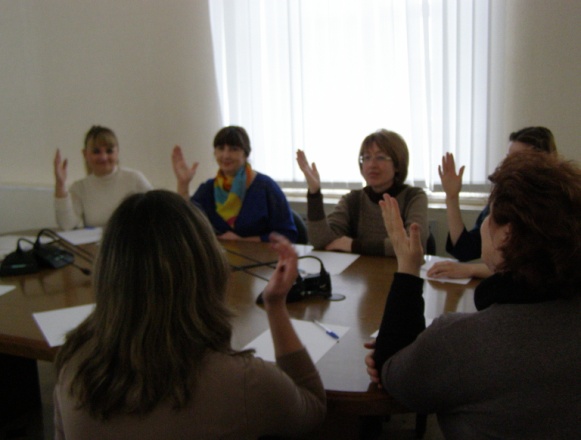 